Программа: Мир вокруг и внутри насТема: Экскурсия в храм. Звук и буква Ц.Дата: с 14 по 19 апреля согласно расписанию.Педагог: Белолипецкая Елена НиколаевнаЗадание 1. Прочитайте  стихотворение «На закат уходит солнце».Вспомните и расскажите свои впечатления о посещении храма.- Что вам запомнилось?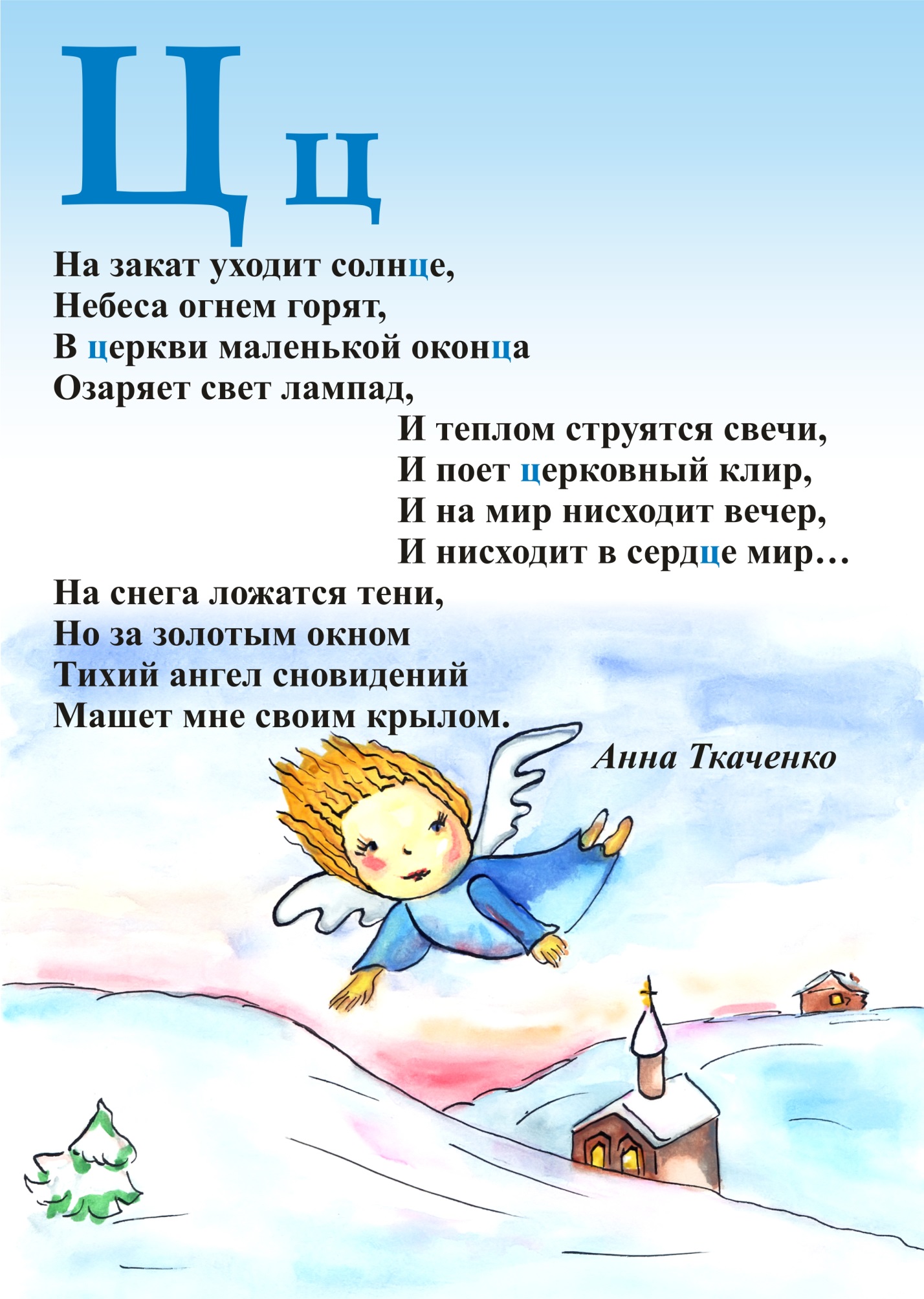 Запоминаем! Буква, Ц , звук Ц согласный, непарный, всегда твёрдый.Задание 2. Пропечатайте заглавную и строчную  букву Ц.Задание 3. Прочитайте слова в столбиках. Поставьте ударение. Задание 4. Напишите название весенних цветов.Творческие задания:- Какое слово получилось в результате арифметических действий?- Допиши конец слова, подчеркни согласный звук Ц.- Отгадай загадку, нарисуй отгадку.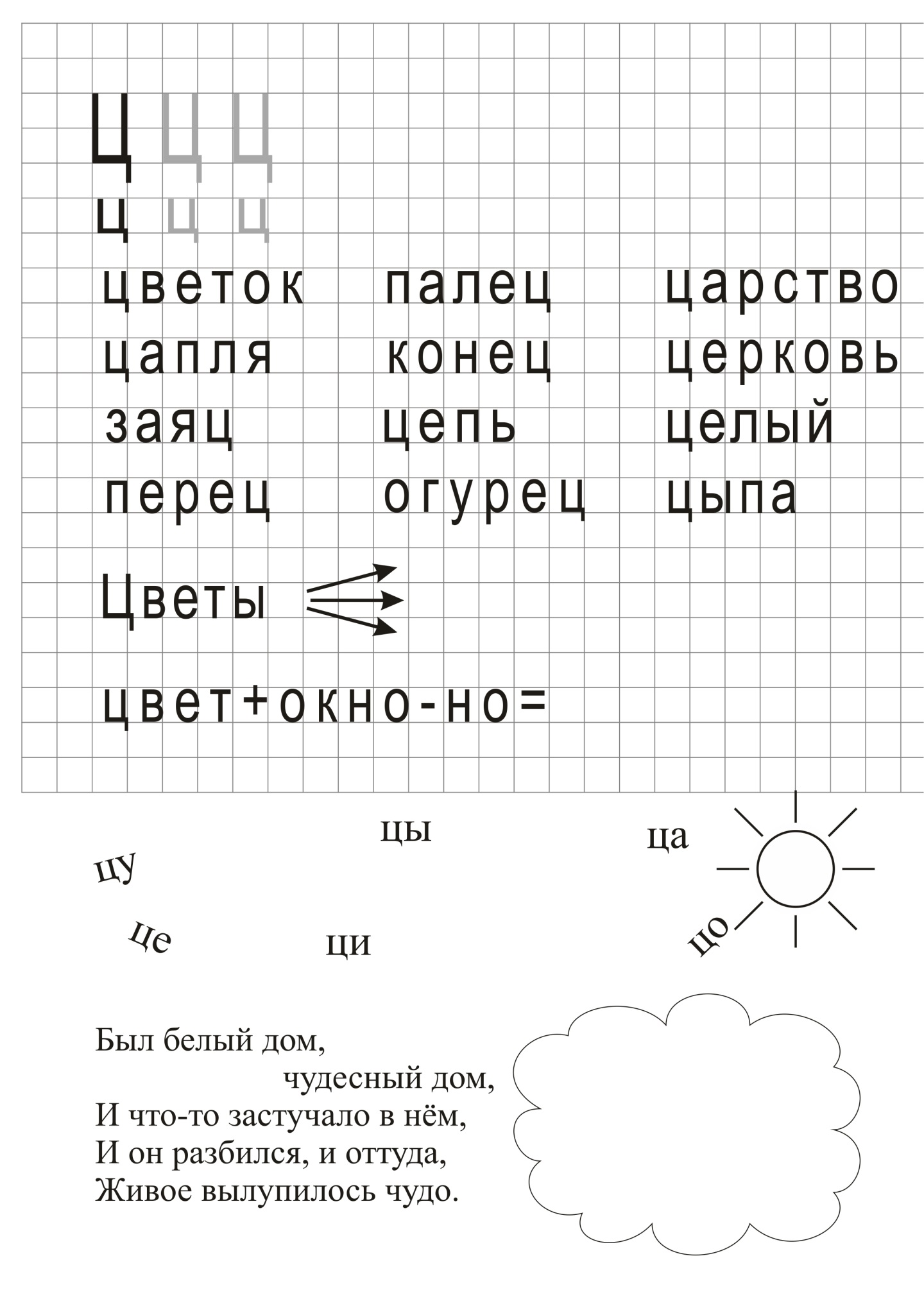 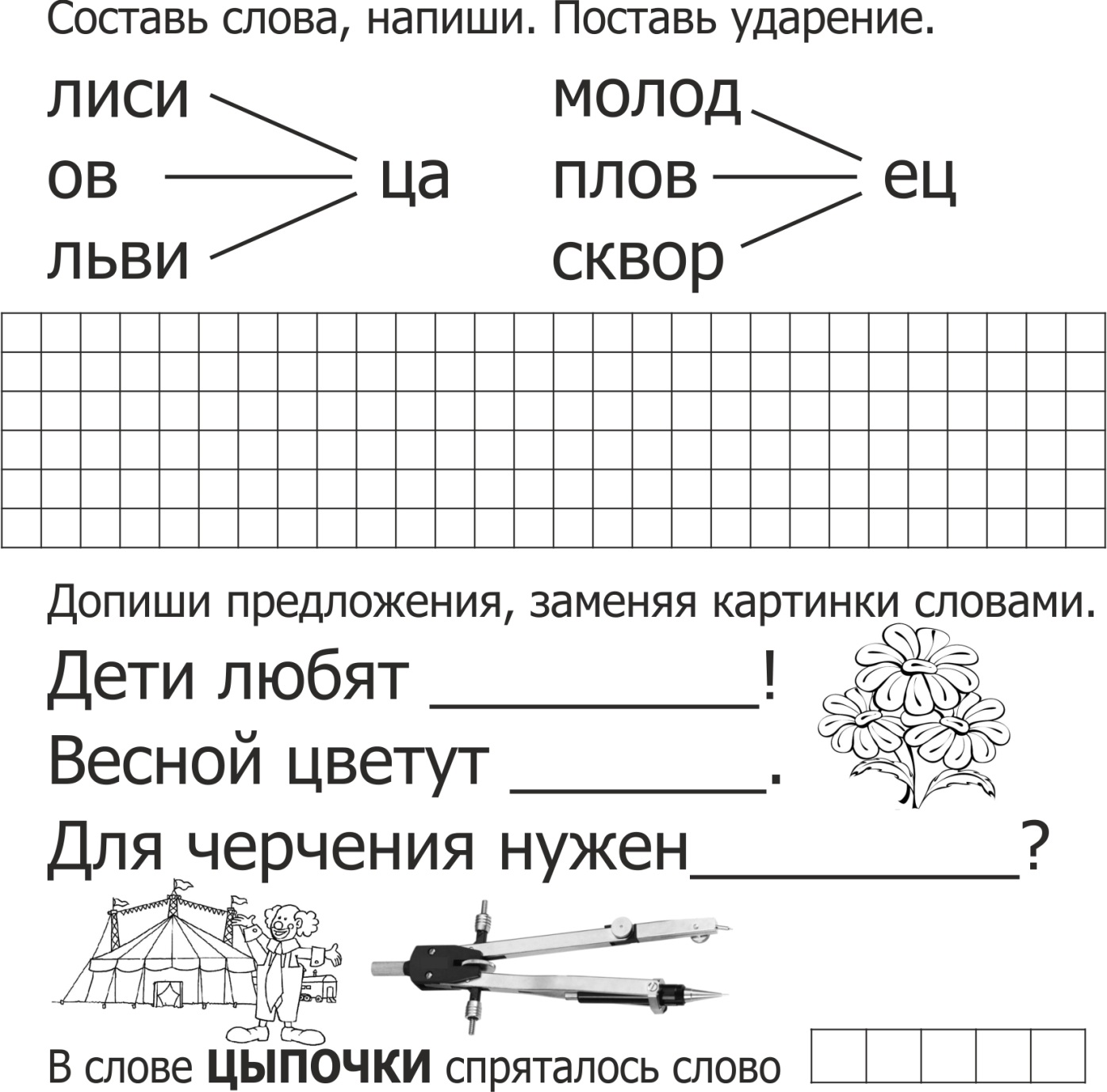 Творческие задания:- Разукрась Храм. Подумай, чем Храм отличается от дома?- Каких правил поведения необходимо придерживаться  в Храме? (не разговаривать, девочкам надевать головной убор, мальчикам снимать головной убор, внимательно слушать священнослужителя). 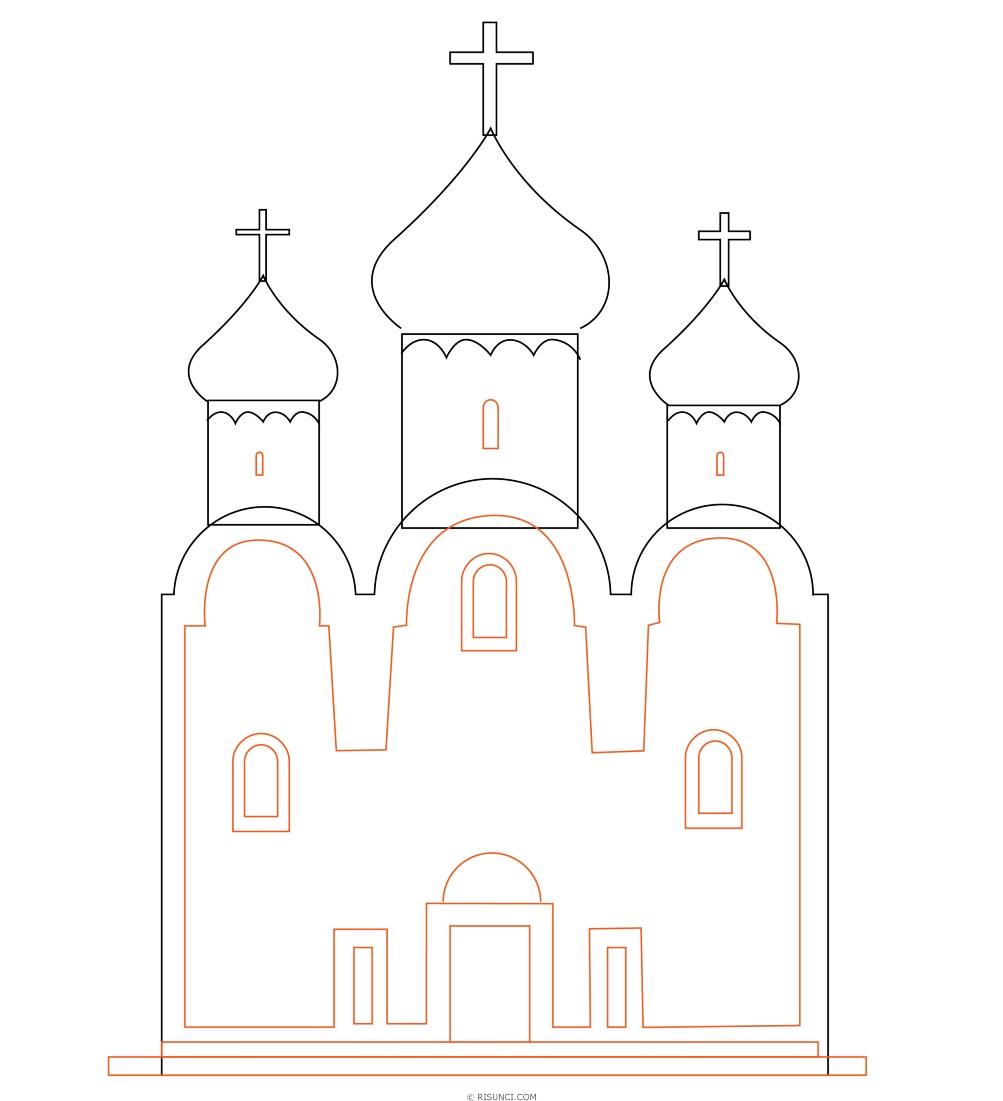 